Scatter Graphs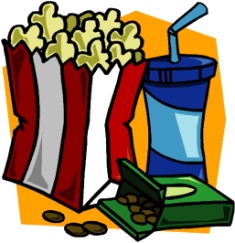 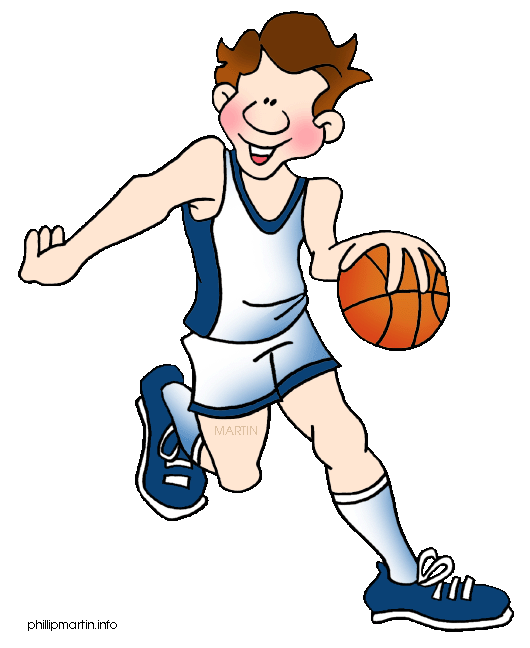 How well correlated are you with your classmates? For the following hobbies/interests, rank them with a 1 for your least favourite and 10 for your most favourite.  (Use each number once)Playing music		b) Sleeping		c) Watching tv		d) Playing sport		     e) Reading 		f) Internet		g) Cinema		h) Shopping				i)  Listening to music			j) DancingNow plot your data on the chart below.  Make a line of best fit.  Are you positively correlated?  Negatively correlated?  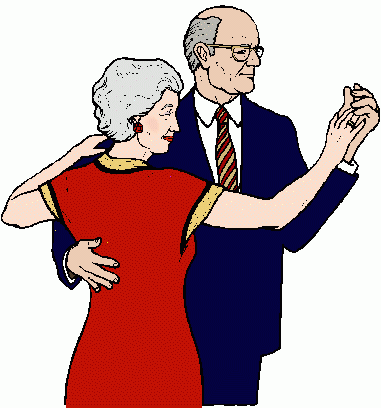 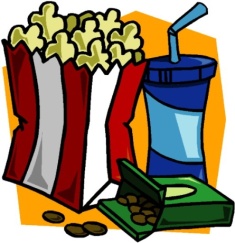 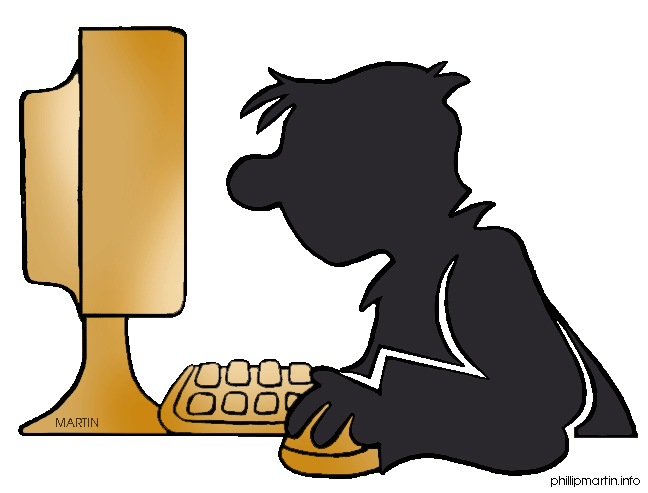 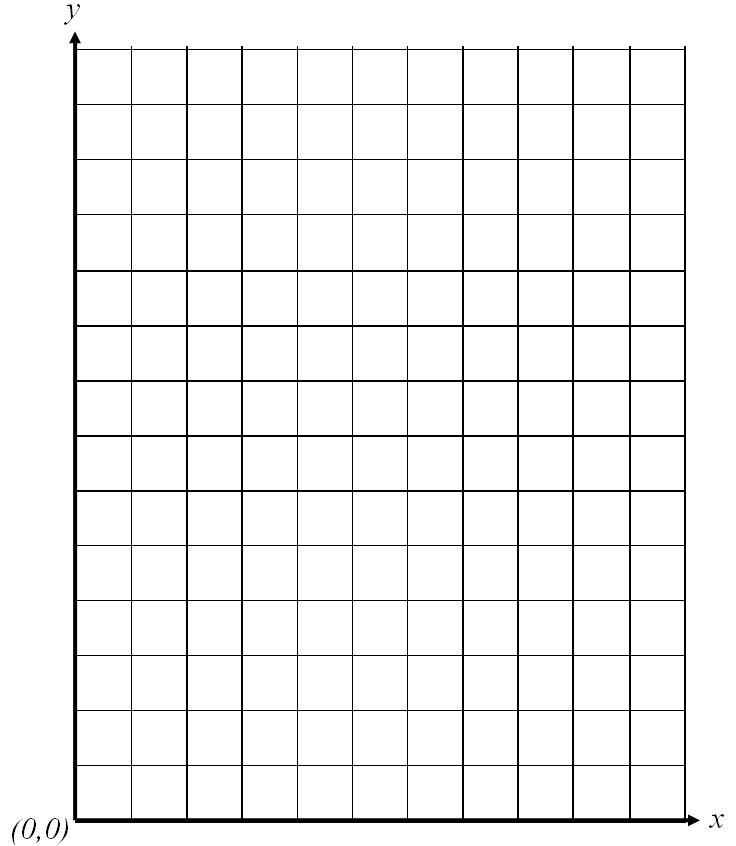 Repeat the same test with someone else (if you are a girl, ask a boy and vice versa!)Hobbyabcdefghij(x) Me(y)FriendHobbyabcdefghijMeFriend